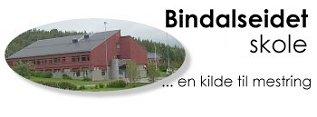 KLASSEKONTAKTENEKlassekontaktene er et bindeledd mellom hjem og skole, og gir mulighet til å bidra til trygghet i barnas skolehverdag og læringsmiljø.Retningslinjer:Legge til rette for sosial kontakt mellom familiene på trinnet gjennom ulike aktiviteter.Være tilgjengelige for de andre foreldrene på trinnetVære bindeledd/talerør for foreldrene på trinnet overfor undervisningspersonale og skoleledelse i saker som påvirker elevenes læringsmiljø og skolehverdagFungere som representant for foreldre som av ulike grunner finner det vanskelig å fremme egen sak. Retningslinjene kan praktiseres på ulike måter, og klassekontaktene på det enkelte trinn kan i samarbeid finne egne løsninger.Noen aktiviteter med fast medvirkning av klassekontaktene:Klassekontakt for 8.klasse har ansvar for at det blir arrangert 	juletrefest 3.juledagKlassekontakt for 9.klasse sitter i komite sammen med klassekontakt og kontaktlærer for 10.klasse for samordning av 10.klasseavslutninga. 9.klasse har ansvar for matlaging og servering.Klassekontakt for 10.klasse har ansvar for at Ungdomsklubben blir drevet.